  CLAYDON & WHITTON PARISH COUNCIL 
    Acting                  Parish Clerk: Bethany Cutler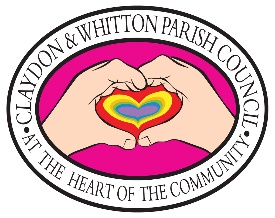                                    Phone: 07887 459989                                   E-mail: claydonandwhitton@gmail.com                                   Website: www.claydonandbarham.onesuffolk.net There will be a meeting of Claydon and Whitton Parish Council on Monday 13th March 2023 commencing at 7.30pm at Claydon and Barham Village Hall, Norwich Road, Claydon, IP6 0DFAGENDA of FINANCE and PLANNING COUNCIL MEETINGPAPER 1DECISION REPORTDC/22/05809 | Full Planning Application - Use of land for stationing 5No holiday lodges (as alternative to 5No glamping pods).Land West Of Thurleston Lane Whitton Suffolk.GRANTEDDC/22/01274 | Application for Approval of Reserved Matters following grant of Planning Permission DC/18/00861. Town and Country Planning Order 2015. Submission of Details of Appearance, Scale, Layout and Landscaping for the erection of up to 67No dwellings, public open space and supporting site infrastructure including access. Land To the East Of Ely Road Claydon Suffolk.AWAITING DECISIONDC/22/06288 | Hybrid Planning Application 1. Full Planning Application. Erection of 3no warehouses and new vehicular access. Extension of estate roads, boundary landscaping, nature reserve and SUDS. 2. Outline Planning Application. (Access and Landscaping to be considered) for further estate roads and 6no warehouse plots. Port One Business And Logistics Park Bramford Road Little Blakenham Part In The Parish Of Great Blakenham.AWAITING DECISION23/00038/REM – Appearance and layouts of 147 houses.Land North of railway and east of Henley road.AWAITING DECISIONPL-13-03-23OPENING PLANNINGPL-13-03-23	APOLOGIES FOR ABSENCETo receive and agree any apologiesCHAIR/CLERKFI-13-03-23DECLARATION OF INTEREST AND LOCAL NON-PECUNIARY INTERESTSTo receive declarations of pecuniary and local non-pecuniary interest(s) in items on the agenda and their nature inc. gifts of hospitality exceeding £25To receive requests for dispensationsALLPL-13-03-23-01MINUTES To receive and approve the minutes of the Previous Extraordinary Parish meeting on 19th December 2022 ( emailed)ALLPL-13-03-23-02PLANNING MATTERS – To receive and comment on applications:DC/23/00332 - 10 Back Lane Claydon Ipswich Suffolk IP6 0EB Proposal Householder Application - Erection of single storey front extension.Further planning applications received before the meeting will be heard.CLERK/ALLPL-13-03-23-03PRE-SCHOOL PLANNING Re-newing the pre-school lease with Claydon Preschool and Suffolk County Council have a ground lease is for 35 years,       commencing 2010.CLERK/ALLPL-13-03-23-04UPDATE ON PLANNING APPLICATIONS •	Clerk responses to Planning Applications:•	Decision Report – Paper 1CLERKFI-13-03-23-01OPENING FINANCEFI-13-03-23-02APPROVAL OF ACCOUNTSTo note and approve:  The balance of accounts on        :Community account:                  £ Parish CIL Reserves:                 £   RG Car Park Reserve Fund:      £ the accounts awaiting payment accounts paid since the last meetingthe receipts allocated since the last meetingRFO/ALLFI-13-03-23-03CORRESPONDENCEEmailsRequest for funding of Village Hall roofRequest for funding of Barham Picnic siteClaydon and Barham Good Neighbour Scheme coffee morning donationGrant application for Coronation activitiesDonation to rejuvenation of Scout hut. ALL/CLERKFI-13-03-23-04PURCHASESSID’s Device Posts30min Parking sign for Church Lane.Clerk training costsALL/CLERKFI-13-03-23-05PREVIOUS AGREED ACTIONS Jubilee TreeSID devices.ALL/ CLERKFI-13-03-23-06ITEMS FOR NEXT FINANCE MEETINGALL